Программа: Мир вокруг и внутри нас.Тема: Линии. Закрепление изученного материала.Дата: с 21 по 26 апреля согласно расписанию.Педагог: Белолипецкая Елена Николаевна.Задание 1.  Беседа по содержанию урока:- На занятиях по письму мы изучали различные линии. Вспомним как они называются:- вертикальные;- горизонтальные;- по диагонали;- параллельные, противоположные.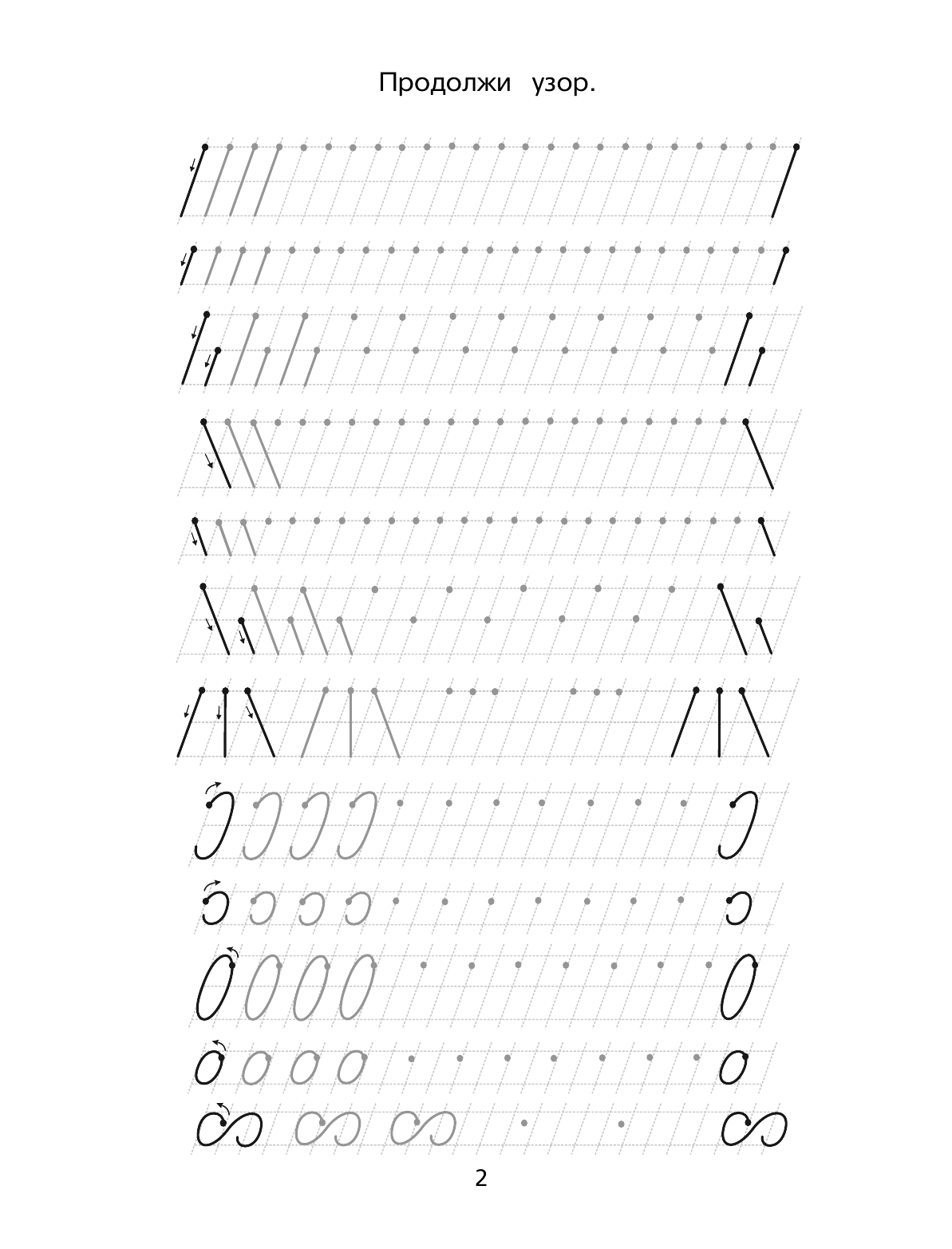 Творческое задание: придумай и нарисуй цветными карандашами узор в каждом квадрате.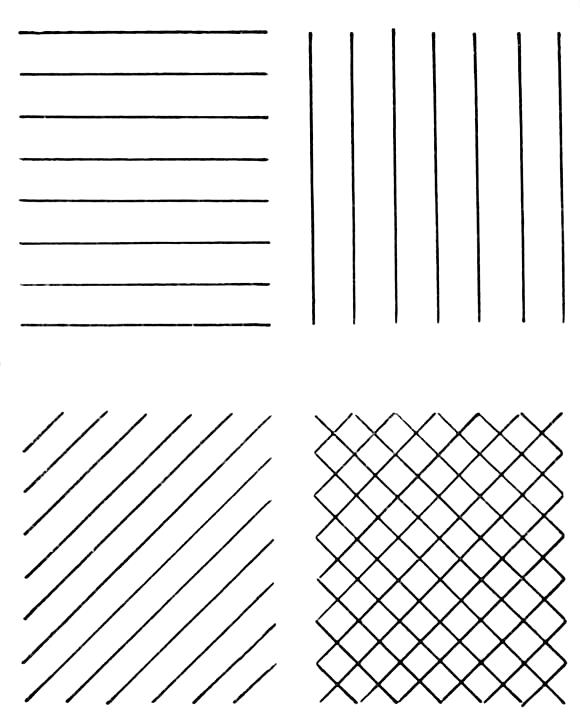 Практическая работа.Вспомни,  как называются эти линии? Измерь длину отрезка, раздели отрезок пополам.Продолжи луч на 1 см. Красным карандашом обведи кривую линию.Дочерти к  ломаным линиям еще по 2 звена.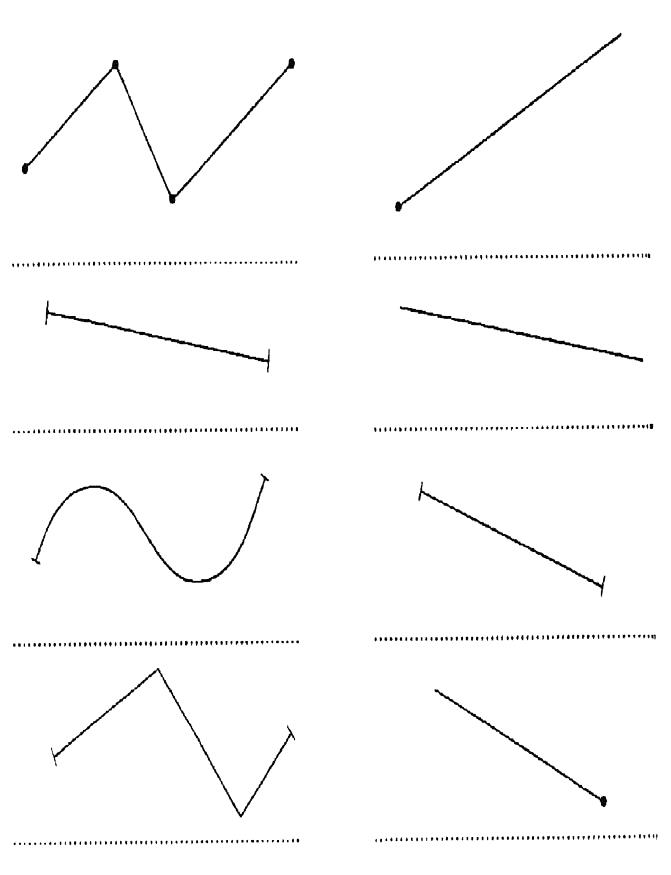 